Технологическая картапо изготовлению панно «Цветочная композиция» на занятии объединения по интересам «Бумажная мастерская»(педагог дополнительного образования Шемет О.Н.)Тема раздела: Квиллинг. Тема урока: Панно «Цветочная композиция».Цели урока: освоение одного из видов бумагопластики -  квиллингЗадачи:обучающая: сформировать представление о новом виде бумагопластики - квиллинге;развивающая: развивать у обучающихся творческое воображение и мышление;  воспитательная: воспитывать у обучающихся аккуратность и собранность при выполнении приёмов труда, трудолюбие, умение слушать, коммуникабельность, умение работать в коллективе;Материальное оснащение: бумажные полоски шириной 5 – 35 мм, картон, клей, ножницы, канцелярский нож. Тип урока: комбинированный.№п/пФото этапаСодержание деятельности1.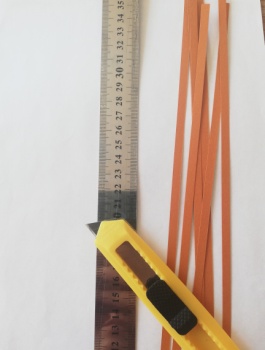 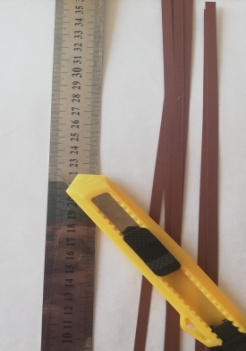 Нарезаем полоски коричневого цвета шириной 
5 мм для изготовления корзинки2.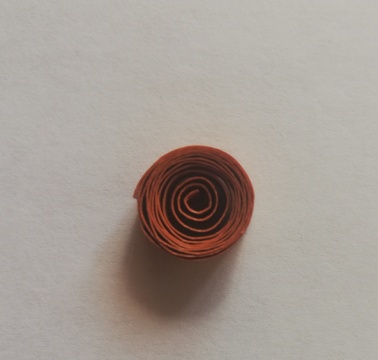 Изготовление базовой формы «Ролл» 3.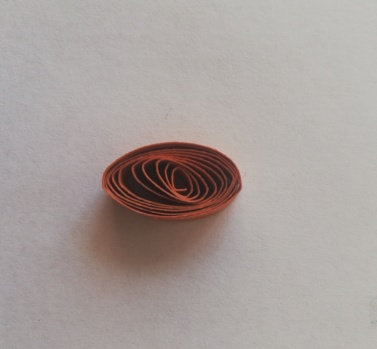 Изготовление базовой формы «Овал» 4.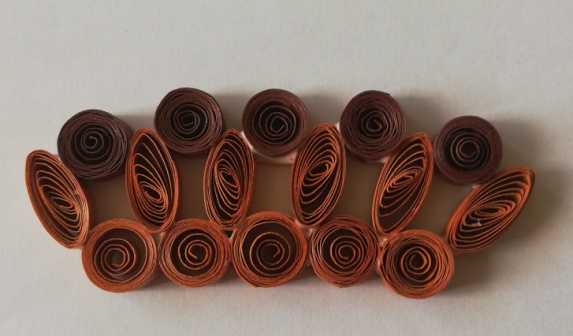 Изготовление корзинки из базовых элементов 5.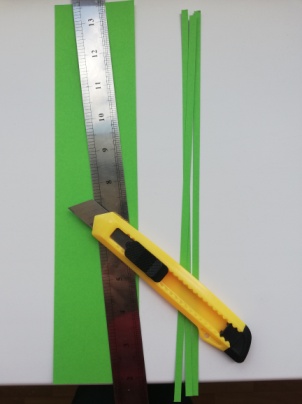 Нарезаем полоски зеленого цвета для листьев и декоративных элементов шириной 5 мм6.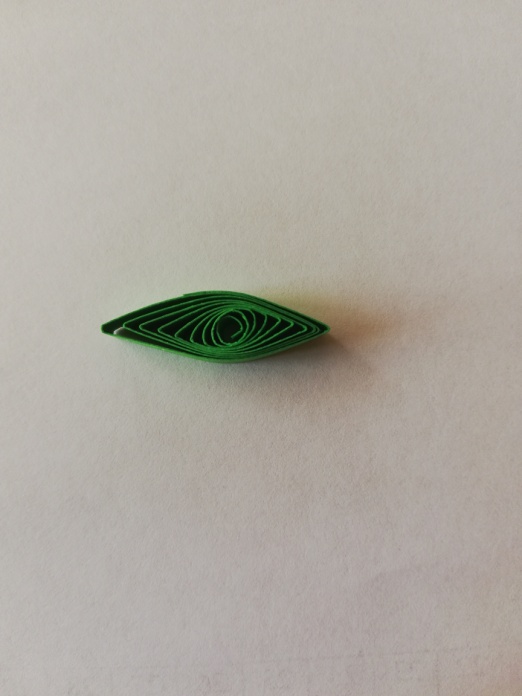 Изготовление базовой формы «Глазок» для листьев7.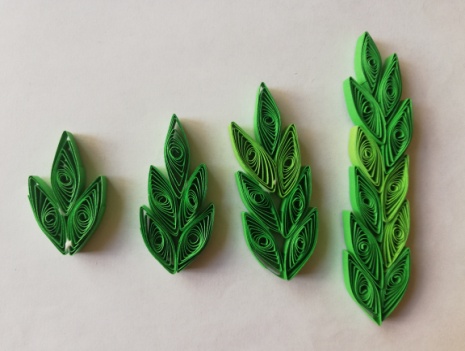 Изготовление листьев разных размеров8.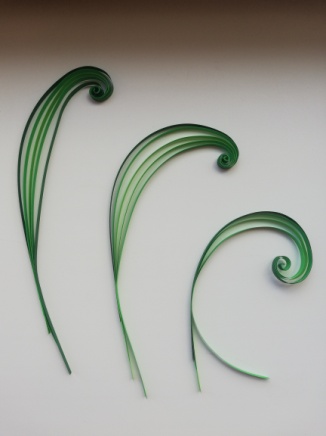 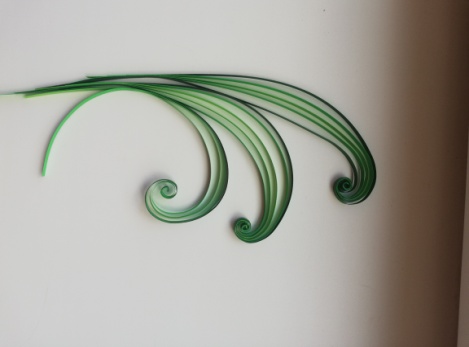 Изготовление декоративных элементов 9.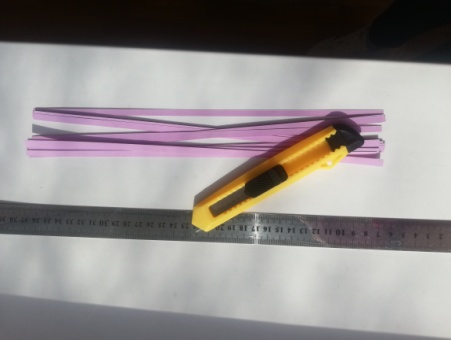 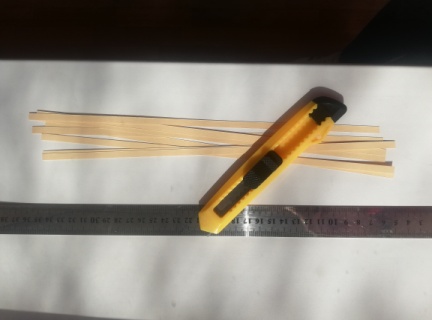 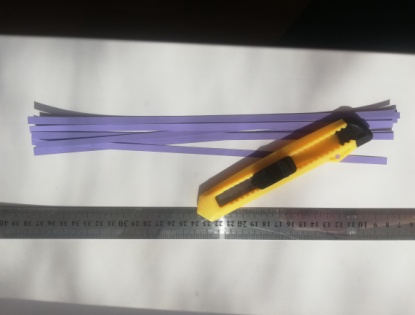 Нарезание полосок для изготовления цветов шириной 5 мм10.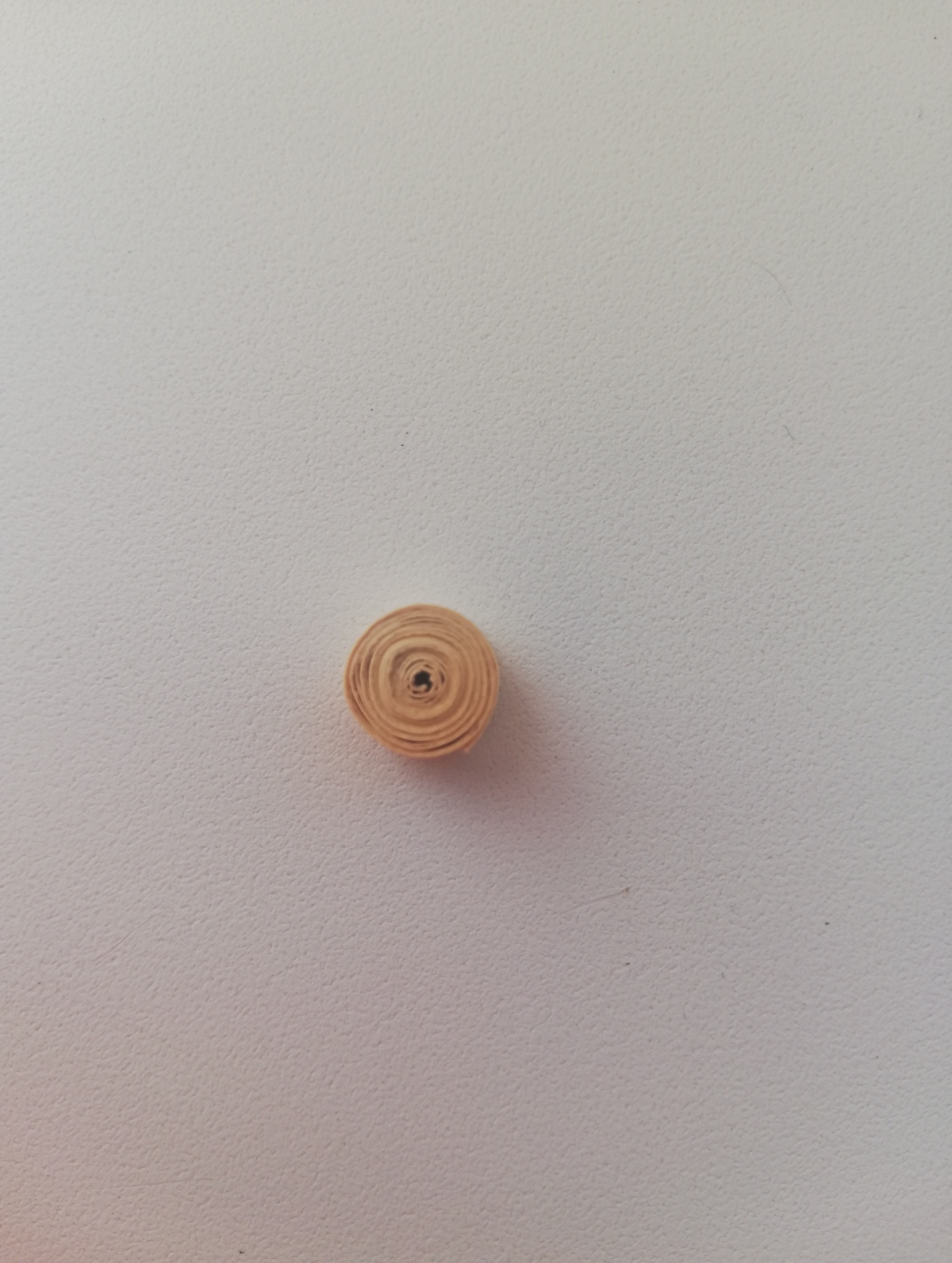 Изготовление базовой формы «Ролл»11.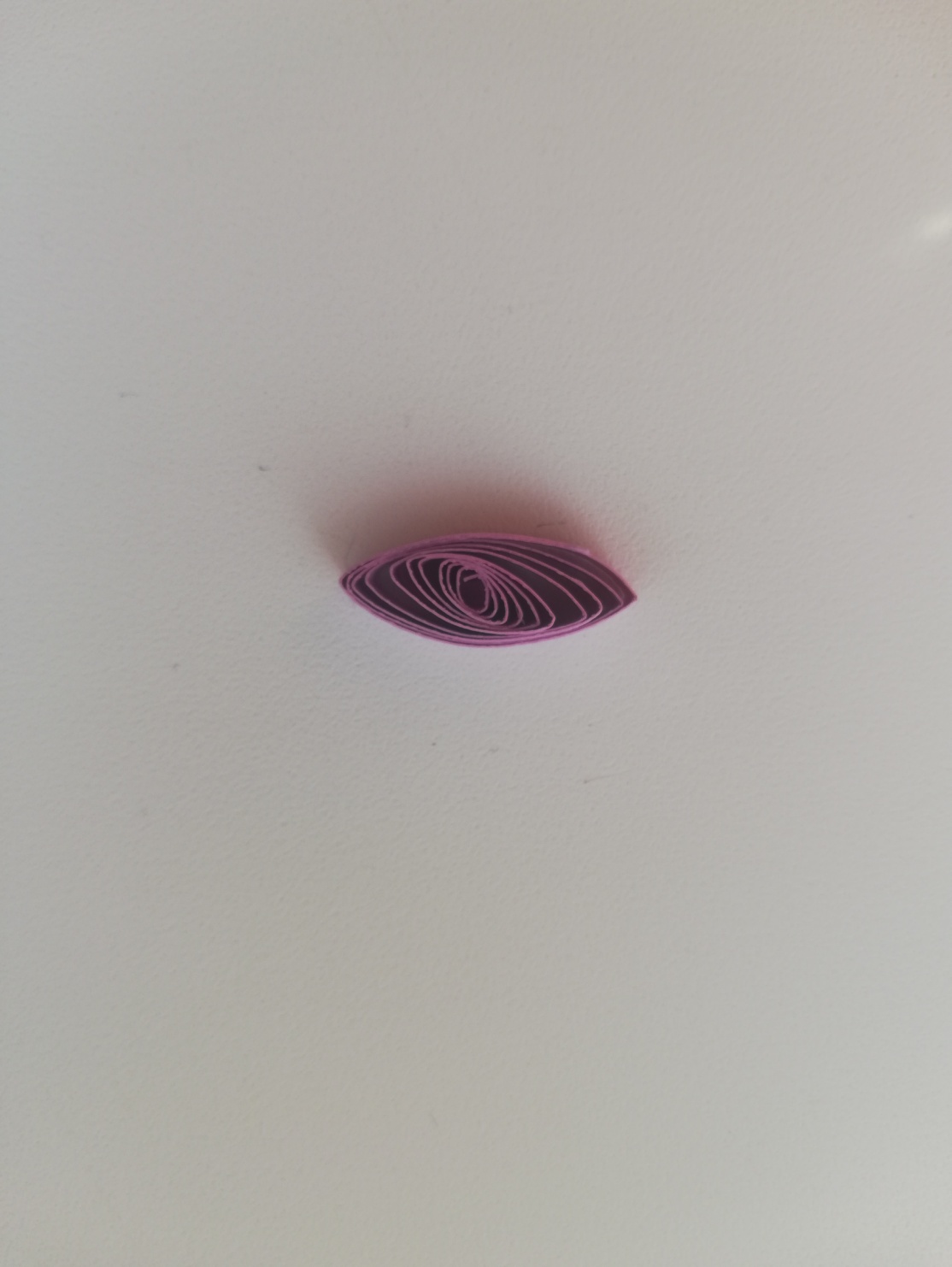 Изготовление базовой формы «Глазок»12.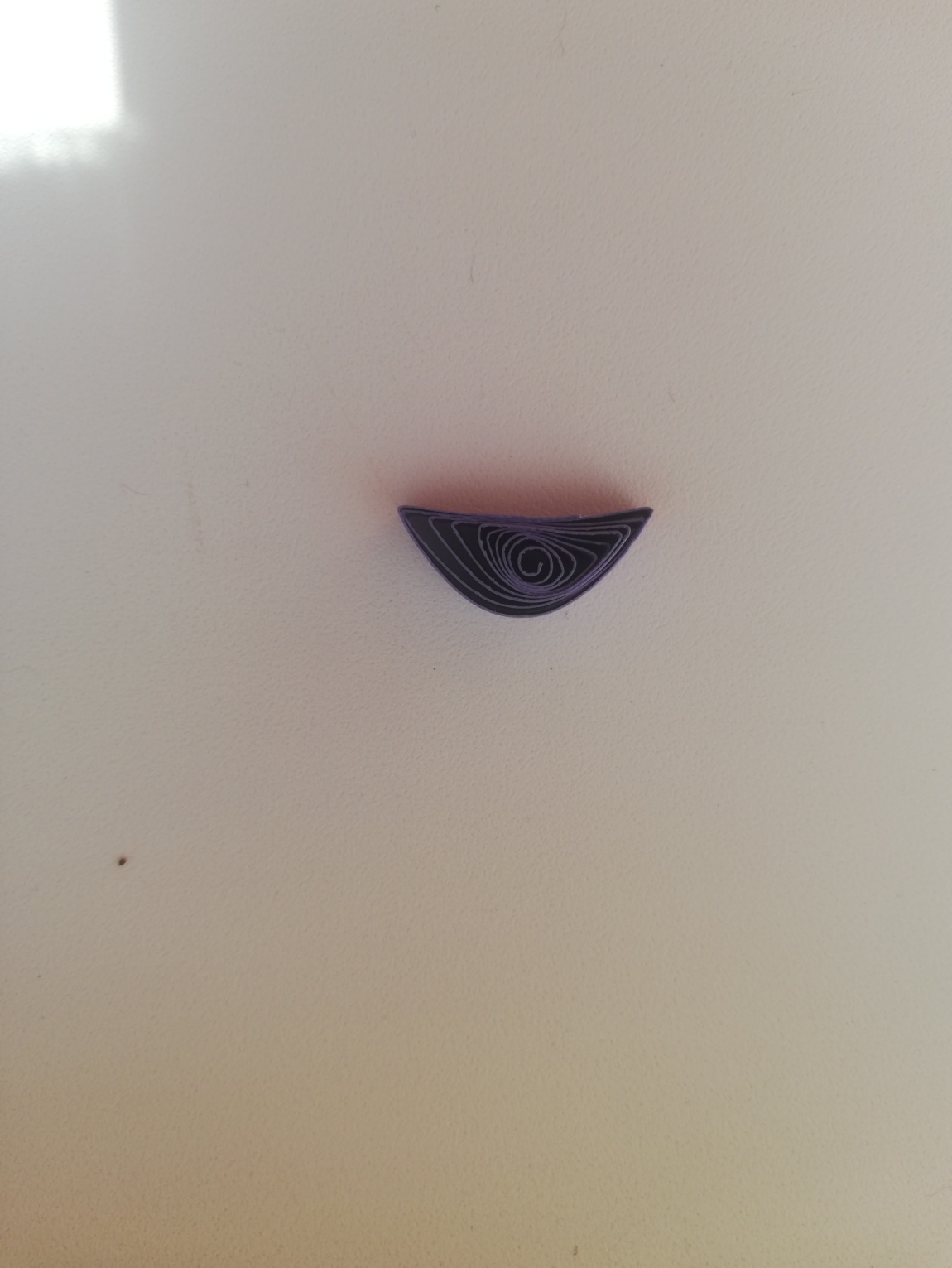 Изготовление базовой формы «Полумесяц»13.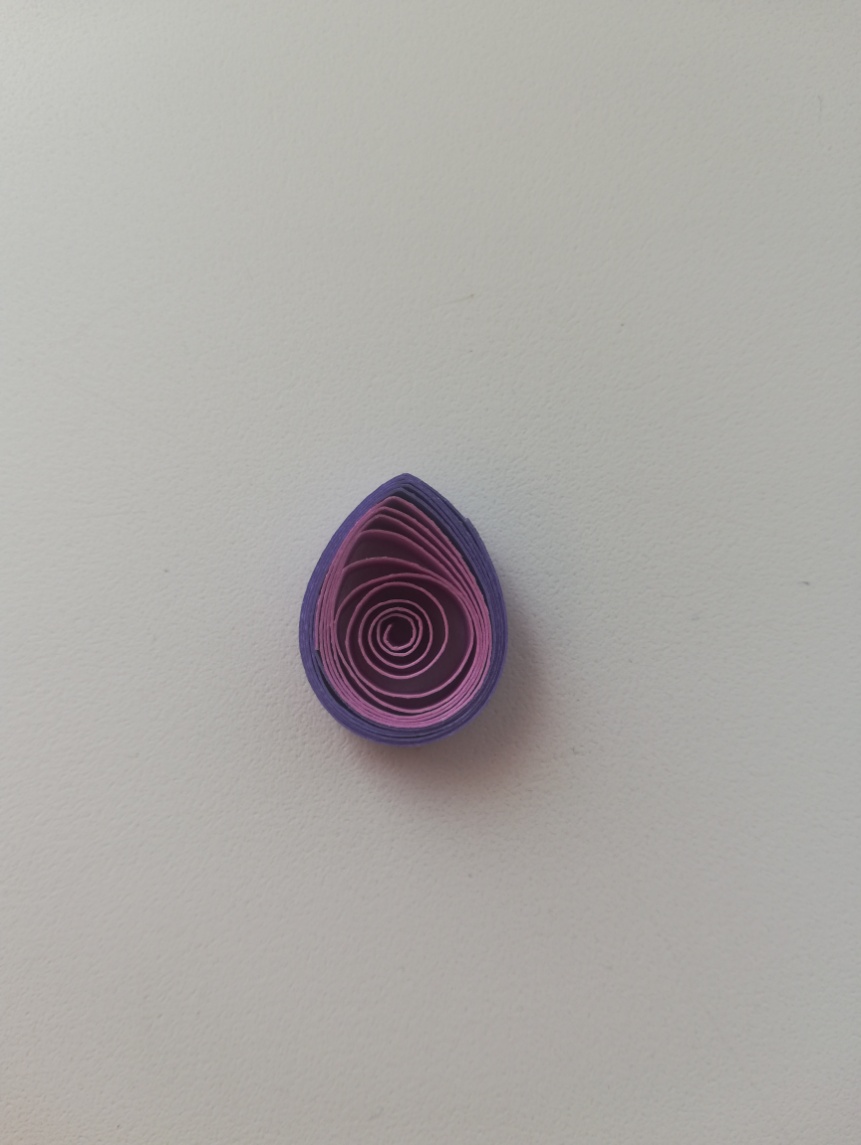 Изготовление базовой формы «Капля» из двух полосок 14.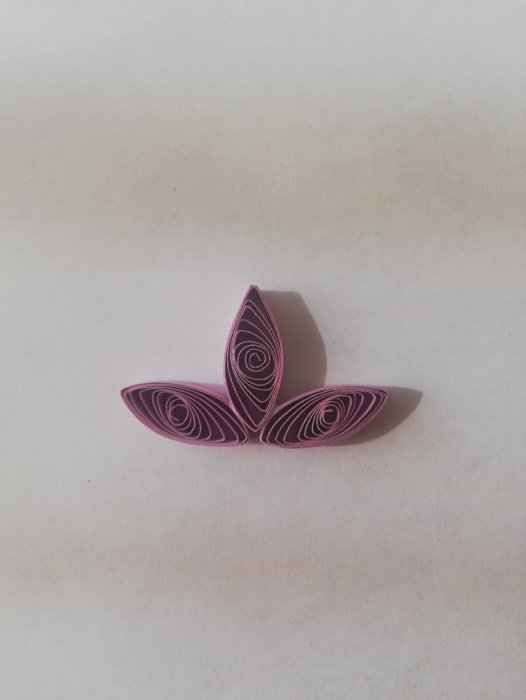 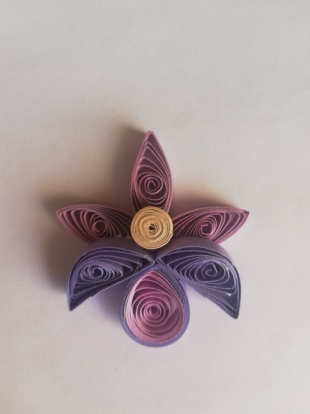 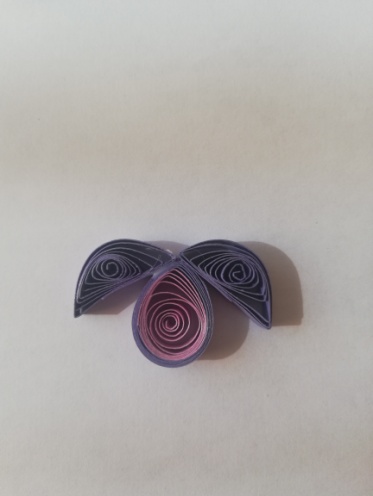 Изготовление цветка из базовых элементов15.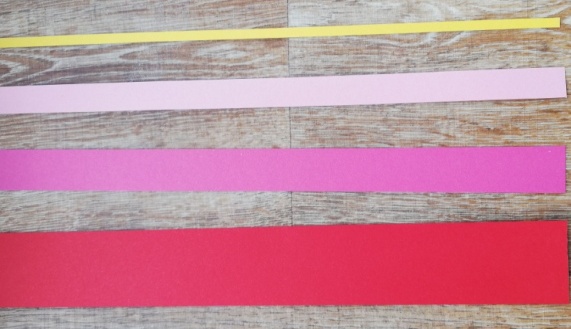 Нарезаем полоски разной ширины (5 мм, 10 мм, 15 мм, 35 мм.)16.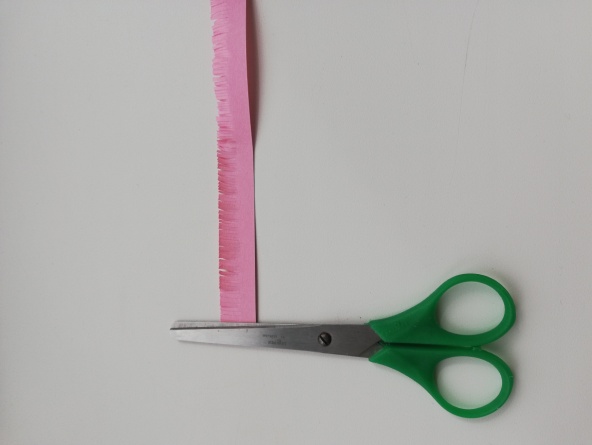 Полоску шириной 10 мм нарезаем бахромой 17.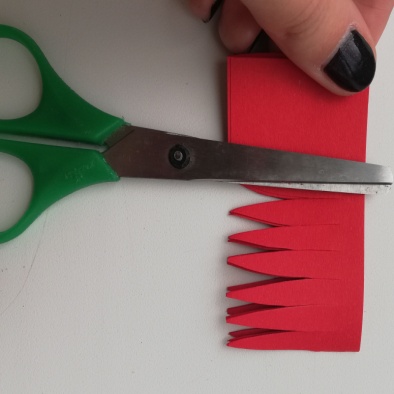 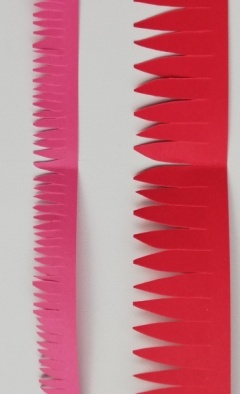 Полоски шириной 15 мм и 
35 мм нарезаем бахромой в форме лепестков 18.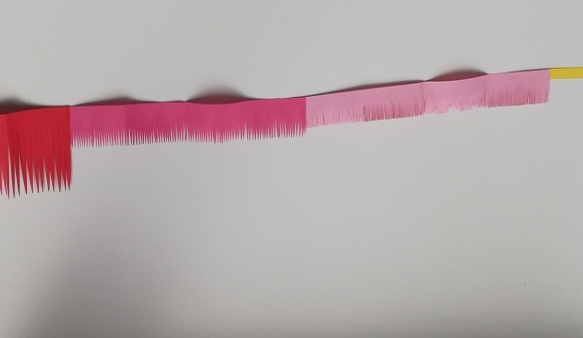 Склеиваем между собой в длину  полоски:шириной 5 мм;нарезанную бахромой 10 мм; нарезанные бахромой в форме лепестков 15 мм и 35 мм19.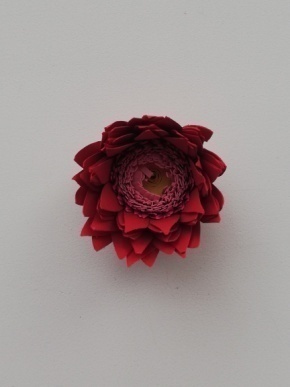 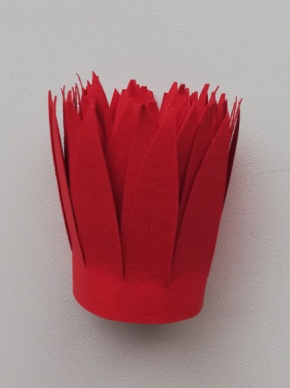 Скручивание ролла20.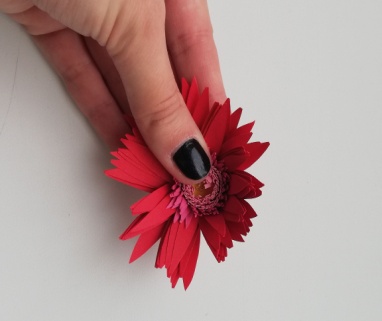 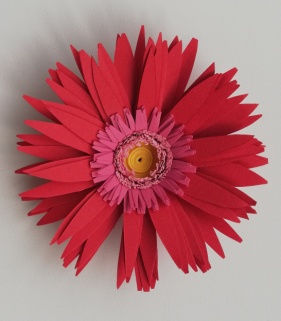 Формирование цветка из ролла21.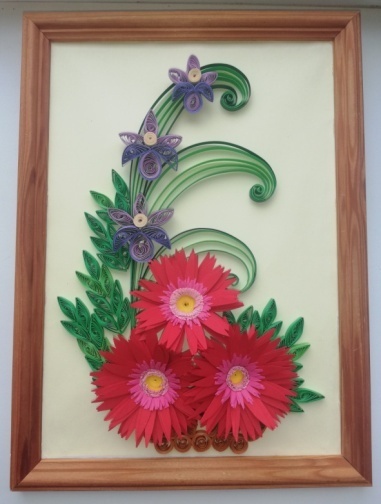 Оформление композиции